LEMBAR PENILAIAN BIMBINGAN SKRIPSI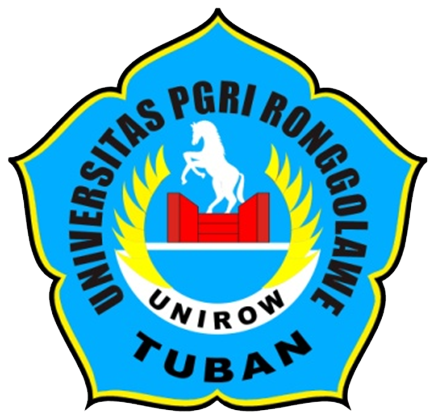 UNIVERSITAS PGRI RONGGOLAWE TUBANJl. Manunggal 61 Tuban Telp. (0356)322233 Fax. (0356)331578 Website:www.unirow.ac.id  Email:prospective@unirow.ac.id.FORMAT PENILAIAN PEMBIMBINGAN SKRIPSINama		: ...................................................................................NPM		: ....................................................................................			Judul Skripsi	: ....................................................................................Petunjuk : Berilah skor pada butir Aspek Penilaian Pembimbingan Skripsi dengan cara mengisi angka pada skor dengan skala 0 - 100					                                                   	Tuban, .........................................Pembimbing, .................................................NIDN.......................................Aspek PenilaianKETERANGANSkor (0 – 100)KetekunanKetepatan waktu  dalam pembimbinganAdabKesopanan dan kejujuran selama proses bimbinganKemandirianKemandirian dalam mengerjakan skripsiJumlahRata-Rata Skor